《对外经济贸易大学金融专业硕士学位授权点建设2023年度报告》2024年3月29日一、学位授权点建设情况（一）总体概况本学位授权点由中国金融学院和国际经济贸易学院共同建设，依托应用经济学一流学科建设平台和深厚的国际化底蕴，基于两院在银行业务和国际金融方向的传统优势及学科发展新态势，布局银行管理、资本市场、金融工程、量化投资、国际金融等多个方向。本学位授权点立足服务我国打造金融核心竞争力的要求，致力培养具备坚实经济金融理论基础、了解国际前沿和中国实践、适应国际化环境和国家发展战略要求的高层次应用型金融人才。截止2023年底，本学位授权点在读学生962人，当年授予学位437人，毕业生就业率达到99.5%；专职教师174人、校外导师225人，当年新增专职教师5人、校外导师23人。师资力量雄厚，职称、学历、年龄和学缘结构合理，在教学和科研上可持续发展潜力强。2023年开设课程总门数97门，其中业界专家全程授课门数7门，业界专家参与授课门数6门。获得国家“百千万人才工程”国家级人选、国家“突出贡献中青年专家”、国家“万人计划”教学名师、教育部新世纪优秀人才支持计划学者、鸿儒金融教育基金会“金融学杰出教师奖”以及各类北京市优秀教师等荣誉称号20多人。本学位授权点金融专硕项目已形成“强调实践、产教结合、植根本土、面向世界”的特色，在我国同类项目中历史最长、规模领先，社会认可度高。（二）人才培养2023年，本学位在读硕士研究生962人（含2022级470人、2023级492人）,毕业授予学位437人。当年统招报录比接近13:1，“双一流”高校(学科)生源达70%左右；毕业生就业率达99.5%。其中,51.2%进入银行，16.2%进入券商基金，21.7%进入其他金融机构，6.2%进入国家机关事业单位（图1），毕业生平均薪酬居全国前列。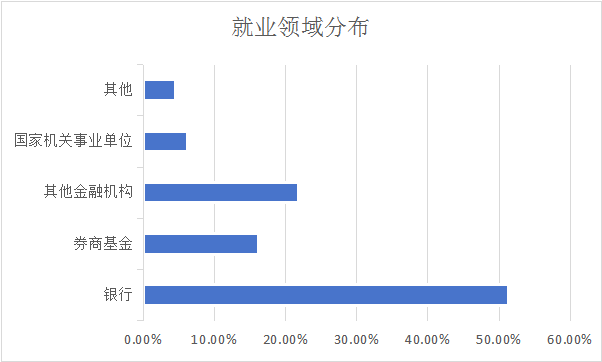 图1 2023届毕业生去向分布2023年，本学位授权点以习近平新时代中国特色社会主义思想为指导，全面贯彻落实全国研究生教育会议精神。一是加强思想政治工作，当年发展28位学生入党，206位学生成为入党积极分子。二是加强质量管理监督，学位论文以校内外100%双重匿名评审、匿名答辩、毕业后校内抽检等措施全面保障学位论文质量，各级抽检100%合格；在课程建设上，通过提高课程设置门槛、强化课程团队建设和科学设计评教等方式加强课程质量监控。三是加强培养模式创新，在课程教学、学术培训、素质提升、产教融合四方面取得如下成绩。课程教学方面，理论实务案例三结合。2023年共开设了97门课程，6187人次修读。核心必修课由研究能力强、理论基础深厚、教学经验丰富并具备一定行业经历的教师负责，突出理论高度的同时，能兼顾应用能力的培养；选修课中《商品期货与期权实务》、《信用评级理论与实践》、《场外衍生品实务》等10门由业界专家全程授课，《宏观金融分析》、《转型时期的中国宏观经济政策》、《投资银行学》等10多门课程由业界专家参与授课，部分承担教学任务。这些实务类或与实务紧密相关的课程占总课程30%左右，内容“时新”，准确抓取业界热点，专注于强化学生的实践能力，推动了应用性人才培养目标的实现。在各类课程教学中，教师高度注重案例开发与运用，90%课程开展案例教学。金融教指委2023年案例征集活动中，投稿近30篇案例，7篇入库，如下表1所示。表1 中国金融专业学位案例中心入库案例在2023年“中央高校教育教学改革专项”校级立项活动中，共有10个专业学位案例立项获批。学术训练方面，学风与技能两手抓。学风建设上，新生入学伊始即参加学术规范系列活动，学习《学位论文学术不端行为检测及处理办法》，签署学术诚信承诺书，参观学术不端警示案例展。硕士阶段所有以论文方式考核的课程，期末论文均上传查重系统检测。继续加强必修课程“研究生学位论文写作”的建设，春秋学期滚动开课，师资团队涉公司金融、资本市场、国际金融、货币政策和金融工程等各个领域10多位科研活跃度高的中青年教师。重新修订了学院学位论文写作规范并撰写常见问题问答，使学位论文的行文规范“有法可依、有据可循”。2023年12月邀请金融专硕教指委主任刘庭竹研究员为金融学院师生做了题为“金融专硕研究生学位论文写作—兼谈研究生学习与课程教学”的讲座，分享了“金融专硕研究生学习与生活规划”，“金融专硕课程教学特点及案例”和“金融专硕的论文写作及常见问题分析”等话题，对于厘清专硕学位论文和学术学位论文的不同侧重点、课程教学与学位论文工作的有机结合等问题提供了新的视角。2023年，在教指委举办的金融专业学位论文中心第八、九届学位论文征集活动和校级优秀硕士学位论文评选中，我院各有2篇论文入库和3篇获得优秀硕士论文奖项。其中，入库论文为：王清的《回收率的影响因素及预测研究--基于中国违约债券数据》（导师：陶利斌）和李子豪的《基于企业ESG评分的A股市场指数增强策略研究》（导师：潘慧峰）。获得2篇专硕论文校级优秀硕士论文：骆思扬《国债的利息免税效应研究——来自中国国债与政策银行债的经验证据》（导师：黄晓薇）、孔灵璐《知情交易概率（VPIN）、波动性与流动性—基于加密货币市场的实证研究》（导师：邓军）。注重提升学生整体素质，促进德智体美劳全面发展。2023年开展线上线下活动30多场，如：研究生职业规划系列讲座、系列校友论坛、游泳、兵乓球、羽毛球等各种体育赛事、 观看红色电影等，形成“研途不迷茫”、“研途有你”、“职来职往”等品牌。6人次获得如团中央大学生西部计划优秀志愿者、北京市高校服务乡村振兴行动等省部级以上奖项；13人次参加2023年北京洪堡论坛、教育部“长江学者”高规格的评审会、2023北京马拉松等志愿活动。产教融合方面，突出实践能力培养。一是深化校企协同育人，2023年与兴业证券等企业签订协议，向学生提供实习实训和就业机会；举办2023工行杯全国大学生金融科技创新大赛，与求索致远公司联合举办第四届“求索杯”期权做市交易大赛。二是持续打造鸿儒金融实务讲座，2023年，举办10场专题讲座，主讲人均为业界资深专家，报告内容均为最前沿的行业知识与情状，通过这些讲座，提升了学生职业视野和实践能力，帮助学生感知业界脉搏、明晰职业规划。三是鼓励学生自我提升，取得CPA、CFA、FRM、AFMA及证券/基金/期货从业资格等职业资格认证；多名同学在各项专业赛事中屡有斩获。获得第四届求索杯全国大学生期权做市模拟交易大赛特等奖，“‘工e’助农普惠金融平台”获得2023工行杯全国特等奖。四是加强产教融合培养模式的创新和研究，在2023年“中央高校教育教学改革专项”校级立项活动中，本学位有1个“揭榜挂帅”重大项目、1个“揭榜挂帅”培育项目获得立项获批，分别为《校企深度融合推动研究生高层次人才培养模式改革研究》（负责人：王天一）、《高质量专业学位硕士研究生人才培养模式创新研究》（负责人：唐宜红）；此外，本学位授权点已建立完善的研究生奖助学金评选办法，2023年392人次获奖学金373.6万，471人次获助学金282.6万。2023年，本学位获北京市优秀毕业生人数达22人。（三）师资队伍建设截至2023年底，本学位授权点专职教师174人，64%为45岁以下中青年教师，85%拥有国际背景或业界实践经验，70%以上为高级职称。校外导师225人，68%拥有博士学位，近半数拥有高级职称。本学位授权点认真学习教育部研究生导师“八条准则”，贯彻校内导师“第一责任人”要求，同时积极发挥校外导师作用。一是师德建设常态化长效化。一方面立规矩、重学习、树榜样，2023年本学位授权点全面落实校院两级《健全师德建设长效机制实施细则》和《师生交往行为规范》等文件；通过导师培训、专题会议及“师德主题月”系列活动，学习各级文件，签署《师德师风承诺书》；邀请北京市教学名师、师德榜样分享先进事迹，引领教师涵养家国情怀，坚守初心。另一方面严把关、抓监控、促奖励，2023年院级层面开展师德警示教育2次，各教师党支部也开展相应学习；通过学生座谈会，深度辅导与交流等方式畅通言路，保障师德工作的反馈与监督实效；针对师德失范事件进行严肃处理，并开展全院师德教育月系列活动；通过师德先进个人、三全育人等活动表彰优秀教师和团队，激励全体教师实践“为党育人、为国育才”。二是课程思政落到实处。2023年，本学位授权点全面修订更新研究生课程大纲，加入思政元素与案例；举办金融类专业课程思政案例教学设计展示，积极发动教师参加对外经贸大学课程思政教学大赛，学院率先举办初赛，黄晓薇、施一宁、席丹三位老师突破重围，获得参加校级大赛资格。三是“以老带新”共同进步。本学位授权点已形成货币金融、投资学、金融工程等成熟的教研团队，定期开展学术研讨，资深教授带领中青年教师合作编写出版《现代货币银行学》、《投资学》、《金融工程原理及应用》系列教材，支撑金融专硕、量化投资等项目发展。2023年多位新教师与资深教授结成师徒。四是加强校外导师队伍的建设，2023年秋季开展第二届金融学院外导圆桌论坛，共计举办分论坛4场。30多外校内外导师与20多位学生代表共聚一堂，从产教融合角度探讨业界各领域与专硕人才培养的深层次合作路径。通过这种深度交流，加强了学院与校外导师之间的联系，激发了校外导师对人才培养的热情，让校外导师这个宝库真正流动起来，与学院共同推动专硕人才培养。（四）科学研究高水平科研成果不断涌现，2023年本学位专职教师共发表论文190多篇，其中40多篇发表在JF、JFQA、MS、JBES、经济学（季刊）、金融研究、世界经济等国内外一流期刊；出版专著2部、教材1部、编著2部；获各级各类纵向项目28项，其中省部级以上项目23项；横向课题获财政部、北京市发改委、中国建设银行、中粮期货等机关及企事业单位13项；1位老师的研究报告获中央领导批示，并最终被采纳。学术会议方面，举办第五届中国金融学术与政策论坛、第三届银行与金融中介论坛、金融工程与金融科技论坛、第一届国际资本市场暨负责任科学论坛。研究生学术训练方面，一是全面修订培养方案，增加学分用于强化学生的学术训练，升级《研究生论文写作》为必修课，增设《因果推断》等方法论课程；二是邀请国际A类期刊为硕士生开设科研工作坊和主编工作坊各1次；三是以“SBF学术论坛”和“贸大金融求实沙龙”，把学生带到学术最前沿，同时了解金融实践中的政策、经验与案例。（五）社会服务在人才培养的主战场之外，我院金融专硕也利用本学科师资和应用性科学研究的优势，积极提供各项社会服务。2023年，本学科为财政部、北京市发改委及中粮期货有限公司等企事业单位提供智库服务13项，相关研究报告被采纳。其中，1项报告被国务院采纳。挂职支教方面，冯晓琦、郭红玉、齐天翔老师坚持在中国石油大学（北京）克拉玛依校区支教，承担教学科研和管理任务，助力当地人才培养和师资建设。学术团体任职方面，有近20位教师在中国金融学会、国际金融学会、世界经济学会、金融工程学会等全国性学术团体担任副秘书长、常务理事或理事，在证券投资基金业协会、保险行业协会等自律性组织担任首席专家和委员。二、学位授权点教育质量评估与分析（一）学位点自我评估年度进展在年初完成专硕水平周期评估工作之后，学位点结合评估表格和评估报告对过去一年学位点建设情况进行了梳理总结。确立了本年度在专业建设，课程体系优化，课程思政等方面进行推进的年度规划，并逐步推进：2023年2月启动培养方案修订，清理优化课程体系，进一步加强定量分析和论文写作的培养。3月-12月，不定期举办鸿儒金融实务系列讲座，邀请业界专业主讲多领域专题讲座，帮助学生把握业界动态，了解业界实况。4月下旬，召集行业专家研讨金融科技与量化金融人才培养问题，为下一步专业建设理清方向。4月-7月，完成2023级新生提前培养工作，建立新生微信群、组织师生互选、推荐阅读文献、举办专业基础及专业研究专题讲座。4月-11月，量化投资特色项目人才培养建设。从春季到秋季，举办4场量化投资系列讲座；完成量化投资系列手册建设；举办量化特色项目师生研讨会，帮助学生明晰培养目标和规划。6月-8月间启动全面课程思政建设，制定课程思政建设方案、修订课程大纲，研讨课堂思政教学。6月-9月完成招生宣传。以“面+点”的方式宣传量化投资特色项目；通过学院网站、微信公众号、专题讲座和录播等方式进行专硕项目的整体宣传。7月-11月，组织各项专业比赛。7月-11月，举办首届贸大“衍盛杯”量化因子实训营暨策略大赛；10月-11成功主办第四届“求索杯”全国期权做市大赛和2023工行杯；9月开展师德教育月活动，重申导师在人才培养中的核心地位和第一责任。10月-11月，完成校外导师维护和交流联络工作。更新校外导师库，加强校外导师的有效指导；举办4场不同主题方向的校外导师圆桌论坛。10-11月，推动专硕学位论文评审改革和质量提升工作。制定专硕学位论文质量评审改革方案，建立校外匿名评审平台；邀请教指委专家开设专硕学位论文写作指导专题讲座。11月基于中粮期货、联合资信评估股份有限公司等合作经验，与兴业证券建立战略合作意向，开设《场外衍生品实务》等学分课程，建立实践基地，为量化投资项目毕业生涉及能力认证证书。12月-1月进行年度总结并撰写年度自评报告。（二）存在问题分析本年度自评估过程中发现的问题和相关的分析：1.专硕论文学硕化倾向本项目经过多年建设，已经形成了一套论文质量控制体系，包括学位论文写作课程全覆盖，论文全流程时间点监控，匿名评审、匿名答辩、毕业后校内抽检等措施。整体而言，这些措施确实对保障论文质量起到的正面作用。但是学生在论文选题和写作中，更倾向于选择安全省心的学术型论文，而没有体现出专业硕士论文的特点。学院教学案例奖和课堂案例教学尚未有效转化到学生学位论文写作上。分析原因有以下几点：1、相对非学术型论文，目前并没有统一的标准，学生写起来没有参考，导师指导起来也缺乏依据。2、教育部学位中心的论文外审平台在起到外部监督作用的同时，因为相当一批评审专家只会用学硕论文的标准去看专硕论文，导致案例类等非学术型论文外审经常出问题。学生和导师趋利避害，选择安全且无聊的练习题式论文应付。2.学生体量和实质性方向之间不匹配本项目经过多年建设，学生规模已经有了大幅增长，目前虽然在项目下设了几个专业方向，但学生在选课等方面仅起到指导作用，并不强制，学生完全可以不按照相关方向选课，导致虽有方向但是并不是硬分割。目前仅有的培养方案锁定的方向是量化投资方向，其他方向还没有发展出来。分析原因有以下几点：1、从专业方向角度看，目前除金融工程系有明确的专业边界以外，其他学系的边界并不十分清晰，能够担任项目主任的老师稀缺，导致跨系组织项目组有一定难度。2、学位证书是标准格式，只能体现金融专硕，无法体现具体的培养方向，导致学生“趋利避害”，选课扎堆，把现有的培养方向架空。3.专硕教材建设本项目已经经营多年，教师在课程上也投入了很多精力，但是教材方面建设严重滞后，特别是量化投资方向，累积了一批课程资料，但是一直没有转化为教材。虽然是国内首个量化投资方向，但是没能充分发挥引领作用。4.学生心理问题疏导教育学生不只是知识技能，还有学生的心理建设。需要整个项目管理团队，项目教师和辅导员进行积极应对。分析原因有以下几点：1、金融行业是一个人才集中的且高度竞争的行业，金融专硕的学制又相对紧凑，学生从入校开始就面临学业和就业的双重压力。2、学生群体心理问题逐年增多的是整个问题的大背景，金融专硕作为很多学生求学路上的最后一站，往往承担了问题的最后爆发阶段。3、疫情之后经济复苏不确定性大，金融机构招聘保守，学生就业压力并未缓解，职业迷茫度非常高。5.校外导师的维护与发展双导师制度是专硕培养的一个特色制度安排，项目一直也是严格执行双导师制。由于学院之前隶属于人民银行系统，学院传统的校外导师库中有大量来自于一行两会和外管局等金融监管机构的专家，从2021年以来，受到教育部、中组部政策调整影响，这批专家中的相当一部分陆续提出无法继续担任外导，导致外导人数有所下降。此外，大部分外导和学院之间的联系就是共同指导学生，其他相关活动参加的比较少，没能充分发挥外导的价值。如何更好地维护外导队伍，发展新的外导以及更好使用外导需要开发新思路。（三）学位论文抽检情况得益于本项目在学位论文方面的质量控制体系，本学位点本年度学院、学校、北京市三级研究生论文抽检未发现问题论文。三、改进措施专硕论文学硕化倾向专硕论文学硕化倾向是一个普遍现象，其深层次原因在于传统研究生教学模式并不适应专硕的教学特点，技术性原因还和评价体系、外审专家偏好等相关。故而为了解决这个问题，本项目拟从两方面入手。  首先是课程体系和课程内容的持续优化改造，继续加强课程组内案例的研讨和专硕案例开发力度，举行案例写作和教学交流活动，更好地把案例教学融入到教学过程中，改良现有的学硕风格课程。让老师在写案例的过程中体会案例类型的研究应该是什么样子。其次是从制度上给予保障，在满足学校基本外审比例必须通过教育部学位中心系统的基础上，开发学院自己的论文送审系统。以案例类论文为突破点，鼓励有条件的老师指导学生写案例类的论文，并通过学院系统定向送往知名的金融专硕培养单位，委托有经验的专家对论文进行外审。学生体量和实质性方向之间不匹配目前本项目有硬区分的专业方向只有量化投资一个，目前的建设重点集中在项目的生源质量保证方面。量化投资的生源要求和普通金融专硕有着明显的不同，培养上难度也比普通专硕大很多。项目在这个方向上持续投入精力，目前项目规模稳定在20-30人之间。类比量化投资，短期可行，市场认可的方向是金融科技方向。这部分短期措施为依托本项目现有的在金融科技方向的校友资源，做好培养方案和课程的设计。另外就是需要再培养一个合格的项目主任来组织这个方向从招生到就业的全部事宜。长期来看，即便解决的硬区分方向的设计，还需要呼吁主管部门考虑到现代金融的广度，允许金融专硕在一定范围内自设子专业，并按照不同专业方向考核和发放学位证(类似于国外的硕士项目中，Mater of Finance with xxx specialty)，向市场传递清晰的信号。专硕教材建设本项目在专硕教材建设方面，计划基于双一流经费支持，基于前期积攒的教学资料，集中对量化投资方向的几门主干课和技术课程组织教材编写工作。目前已经完成了《应用时间序列分析》的讲义整理工作，其他相关讲义的整理正在进行中。学生心理问题疏导针对学生心理问题频发的现状，本项目依托建设学院成立了朋辈心理互助中心，并基于其组织专家讲座，学生分享等方式对共性问题进行疏导。通过组织广场舞，草坪歌会，体育比赛等各种校内活动，释放学生压抑的情绪，丰富业余生活。以往学院的讲座以学术类讲座和业界讲座为主。经过量化项目主任调研发现，虽然可以提升学生的专业素养，但是部分业界讲座也增加了学生的焦虑情绪。建议新增人文类型的讲座，让学生可以打开眼界和格局，提升内心的韧性。校外导师的维护与发展针对校外导师人数动态变化的问题，在当前政策环境下，本项目计划通过战略合作协议等方式积极引进引入市场化企业、没有行政级别的高管等充实外导队伍。此外，借助双一流经费支持，本项目尝试引进校外导师圆桌论坛，邀请校外导师和校内导师以当前经济金融热点话题为基础，展开圆桌讨论，一方面增强内外导师之间的联系，另一方面也给学生展示学界和业界思考问题的差异和融合。学习如何有效讨论，如何全面思考问题。学位授予单位名称：对外经济贸易大学学位授予单位代码：10036授权学科/专业学位名称：金融授权学科/专业学位代码：025100授权学科/专业学位类别：  博士     硕士编号作者案例题目1刘津宇、李政宵、刘孔滢、马千雯债券市场开放背景下本土企业“出海”融资的危与机——华夏幸福美元债困境与处置案例2钟腾、刘展、王骜然利刃出鞘——特别代表人诉讼制度“亮剑”康美药业案3屈源育、邹宇翔“新瓶装旧酒”——南方ESG主题股票基金“漂绿”之路何去何从？4卞洋、陆乔蔚、周楠星、杨紫薇固链之机——RCEP生效对东亚区域产业链意味着什么？5黄晓薇、丁相文、王誉杰跌宕起伏“五洋案”，信评机构“罪与罚”6范中杰负重前行的城投信仰：兰州城投技术性违约事件始末7宫迪、杨锦潼、王煜东、朱偲晗是非成败转头空：广州农商行的高光与隐忧